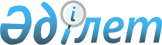 Об утверждении государственного образовательного заказа на дошкольное воспитание и обучение, размера родительской платы на 2018 год
					
			С истёкшим сроком
			
			
		
					Постановление акимата Аулиекольского района Костанайской области от 26 марта 2018 года № 40. Зарегистрировано Департаментом юстиции Костанайской области 18 апреля 2018 года № 7718. Прекращено действие в связи с истечением срока
      В соответствии с подпунктом 8-1) пункта 4 статьи 6, пункта 6 статьи 62 Закона Республики Казахстан от 27 июля 2007 года "Об образовании", акимат Аулиекольского района ПОСТАНОВЛЯЕТ:
      1. Утвердить государственный образовательный заказ на дошкольное воспитание и обучение, размер родительской платы в дошкольных организациях образования Аулиекольского района на 2018 год, согласно приложению к настоящему постановлению.
      2. Государственному учреждению "Отдел образования акимата Аулиекольского района" в установленном законодательством Республики Казахстан порядке обеспечить:
      1) государственную регистрацию настоящего постановления в территориальном органе юстиции;
      2) в течение десяти календарных дней со дня государственной регистрации настоящего постановления акимата направление его копии в бумажном и электронном виде на казахском и русском языках в Республиканское государственное предприятие на праве хозяйственного ведения "Республиканский центр правовой информации" для официального опубликования и включения в Эталонный контрольный банк нормативных правовых актов Республики Казахстан;
      3) размещение настоящего постановления на интернет-ресурсе акимата Аулиекольского района после его официального опубликования.
      3. Контроль за исполнением настоящего постановления возложить на заместителя акима Аулиекольского района по социальным вопросам.
      4. Настоящее постановление вводится в действие по истечении десяти календарных дней после дня его первого официального опубликования. Государственный образовательный заказ на дошкольное воспитание и обучение, размер родительской платы в дошкольных организациях образования Аулиекольского района на 2018 год
					© 2012. РГП на ПХВ «Институт законодательства и правовой информации Республики Казахстан» Министерства юстиции Республики Казахстан
				
      Аким района

Ж.Таукенов
Приложение
к постановлению акимата
от 26 марта 2018 года № 40
№ п/п
Административно-территориальное расположение организаций дошкольного воспитания и обучения
Наименование организации дошкольного воспитания и обучения
Государственный образовательный заказ на дошкольное воспитание и обучение
Государственный образовательный заказ на дошкольное воспитание и обучение
Размер родительской платы в дошкольных организациях образования в месяц (тенге)
№ п/п
Административно-территориальное расположение организаций дошкольного воспитания и обучения
Наименование организации дошкольного воспитания и обучения
Количество воспитанников организаций дошкольного воспитания и обучения
Средняя стоимость расходов на одного воспитанника в месяц (тенге)
Размер родительской платы в дошкольных организациях образования в месяц (тенге)
1
Аулиекольский район село Аулиеколь
Государственное коммунальное казенное предприятие "Аулиекольский детский сад "Айгөлек" акимата Аулиекольского района района
165
28505
до трех лет 6500
от трех до семи лет 7000
2
Аулиекольский район село Аулиеколь
Государственное коммунальное казенное предприятие "Детский сад "Акбота" акимата Аулиекольского района
170
27505
до трех лет 6500
от трех до семи лет 7000
3
Аулиекольский район село Аманкарагай
 Государственное коммунальное казенное предприятие "Аманкарагайский детский сад "Бөбек" акимата Аулиекольского района
95
29550
до трех лет 6500
от трех до семи лет 7000
4
Аулиекольский район село Кушмурун
Государственное коммунальное казенное предприятие "Кушмурунский детский сад" акимата Аулиекольского района
120
26792
до трех лет 6500
от трех до семи лет 70000
5
Аулиекольский район село Кушмурун
Государственное коммунальное казенное предприятие "Кушмурунский детский сад "Балапан" акимата Аулиекольского района
50
37365
до трех лет 6500
от трех до семи лет 7000
6
Аулиекольский район село Кушмурун
Государственное коммунальное казенное предприятие "Кушмурунский детский сад "Қарлығаш" акимата Аулиекольского района
75
30922
до трех лет 6500
от трех до семи лет 7000
7
Аулиекольский район село Новонежинка
Государственное коммунальное казенное предприятие "Новонежинский детский сад "Балдәурен" акимата Аулиекольского района
50
29530
до трех лет 6000
от трех до семи лет 6000
8
Аулиекольский район село Аулиеколь
Мини-центр с полным днем пребывания при государственном учреждении "Аулиекольская начальная школа" отдела образования акимата Аулиекольского района
50
11776
до трех лет 6500
от трех до семи лет 7000